Publicado en BARCELONA el 08/04/2015 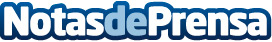 El presidente de ONAHOTELS desvela las claves de su crecimientoEl grupo hotelero y de tiempo compartido ONAHOTELS se ha consolidado en el mercado vacacional, y de cara a los próximos años se plantea expandirse también al sector urbano, según manifiesta en esta entrevista su presidente, Carlos BarrauDatos de contacto:Natalia Arango Responsable de Comunicación ONAHOTELS933930630Nota de prensa publicada en: https://www.notasdeprensa.es/el-presidente-de-onahotels-desvela-las-claves_1 Categorias: Viaje Marketing Turismo Emprendedores http://www.notasdeprensa.es